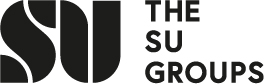 Minutes________________________________________________________________________________________________________________________________________________________________________________________________Meeting:SU Sport ExecPlace:Edge Meeting RoomDate and Time:23rd May 24 12:30-13:30PresentSport OfficerAbbie WatkinSport Exec - Treasurer Robert PrestonSport Exec - Performance Sport OfficerLiam WhiteSport Exec - Inclusion Officer Bart Hobson Sport Exec - Treasurer Jamie CubittSport Exec – Marketing OfficerLisa ShawApologiesSport Exec - Welfare Officer Ellie MuirDid not attendSport Exec - Chair Michael BuamahSport Exec – Media OfficerNell PowellSport Exec - Volunteer Recognition Coordinator Matthew HoughtonIn attendanceSu sports teamStacey BromleyAction1Apologies for absence: As above2Trainer Donation:AW- Warminster School has approach her. Track meet coming up. Pupils don’t own suitable footwear. Can students donate any?Bring anything to the office.All to ask about3Handover:AW: is everyone good with their handovers. 21st June deadline as this is when Abbie finishes. 4Bucs Vote:AW- Permission to referendum has passed leadershipThe question will go out – for / against or abstain and reads out the question that will be sent out. Is this ok?LW- Will there be descriptions.AW- yes there will be in brackets that helps then understand. Need to get it posted out to sport members and it will be open for a while. Slight worry as its going out to all sport members, but that can’t be helped.5Feedback Quotes:AW- Currently writing an area report for Sport that the Uni can view.Asks execs to write up feedback on how being an exec has been. Also go out to club members to provide some.All Exec6Snowball:AW-What would be the impact of moving snowball to be the last Wed/Thurs in term?All response- No it would not be good. Deadlines and people go home, so don’t change.AW to feedback to Anna7Thank You8AOB9Notifications of next meeting: 111213